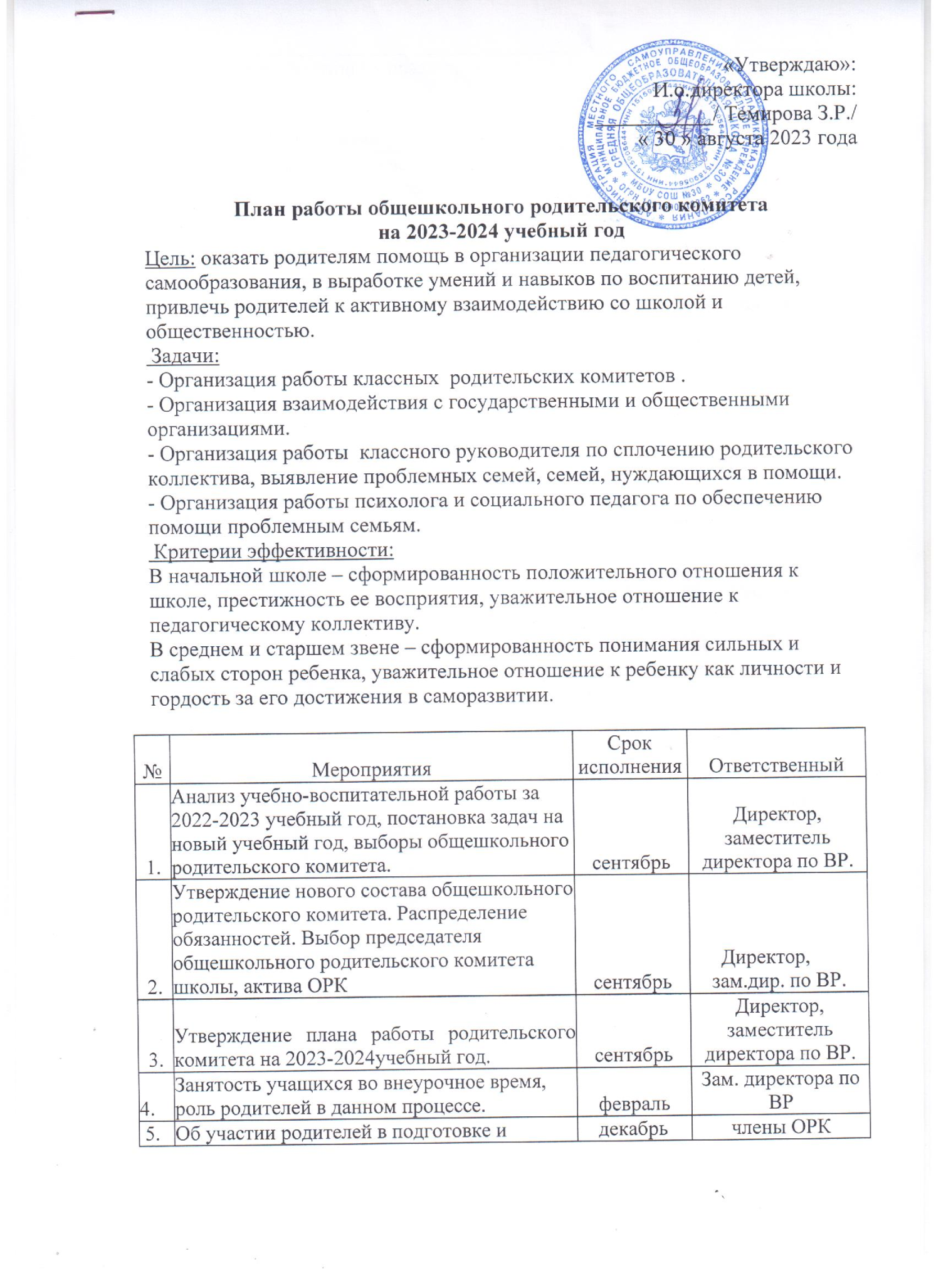  Работа в течение года: 1.Посещение неблагополучных семей совместно с социальным педагогом, администрацией и классными руководителями.2. Участие в общешкольных родительских собраниях3. Участие в классных родительских собраниях4. Участие родительского комитета в мониторинге «Уровень удовлетворённости родителей работой школы».5. Помощь в проведении внеклассных мероприятий (День знаний, День Матери, Новый год, Вечер встречи, 23 февраля, 8 Марта, День Победы, Последний звонок, выпускной вечер и др.)6. Помощь родителей в оформлении и оборудовании школьных кабинетов.7. Знакомство родителей с новыми школьными локальными актами8. Организация походов и туристических поездок6.Об итоговой аттестации учащихся школымартЗам. директора по УВР7.Итоги  смотра учебных кабинетов, рейдов по проверке внешнего вида учащихся, по проверке учебников.мартЗамдиректора по ВР8.Летняя оздоровительная кампания. Организация летнего отдыха учащихся.О работе классных родительских комитетов по подготовке школы к ремонтным работам, к новому учебному году.май  Зам. директора по ВР